9. Выполнение цветочной полосы Городецкой росписи Цветочная полоса Городецкой росписи - это вид композиционного построения, который применяется на токарных изделиях. Элементы росписи располагаются по прямой. В центре, как правило, располагается крупный цветок – розан.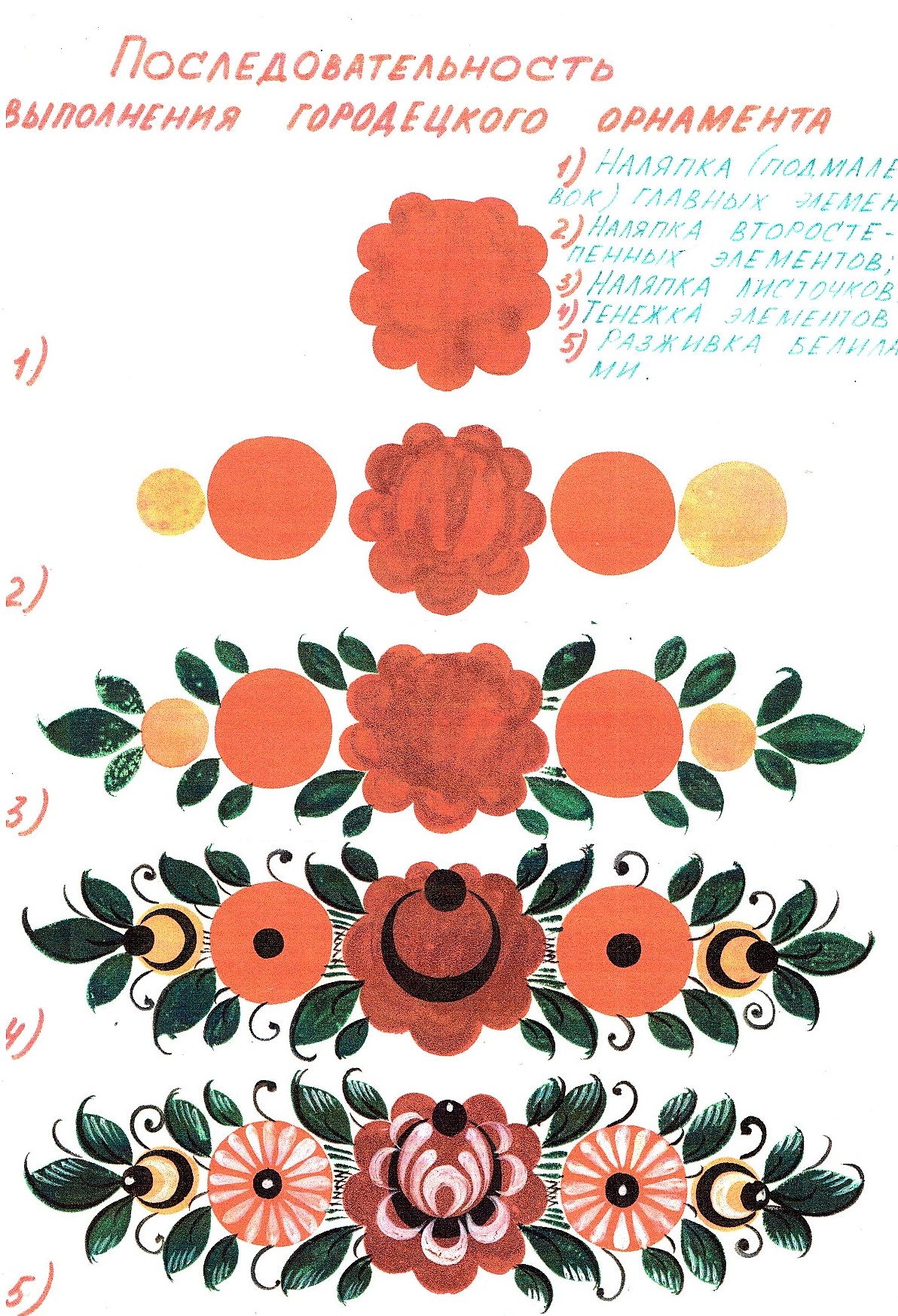 Последовательность выполнения цветочной полосы- подмалевка растительных элементов, может выполняться разными по цвету красками (старайтесь подбирать яркие цвета);- тенежка растительных элементов, которая выполняется более темными красками;- оживка растительных элементов, выполняемая белилами: штриховкой, нажимами, сетчкой, тычками.Элементы росписи располагаются вплотную друг другу, а промежутки между ними заполняются сеточкой. В пустых пространствах можно выпускать усики, нажимы.Образцы эскизов «цветочная полоса»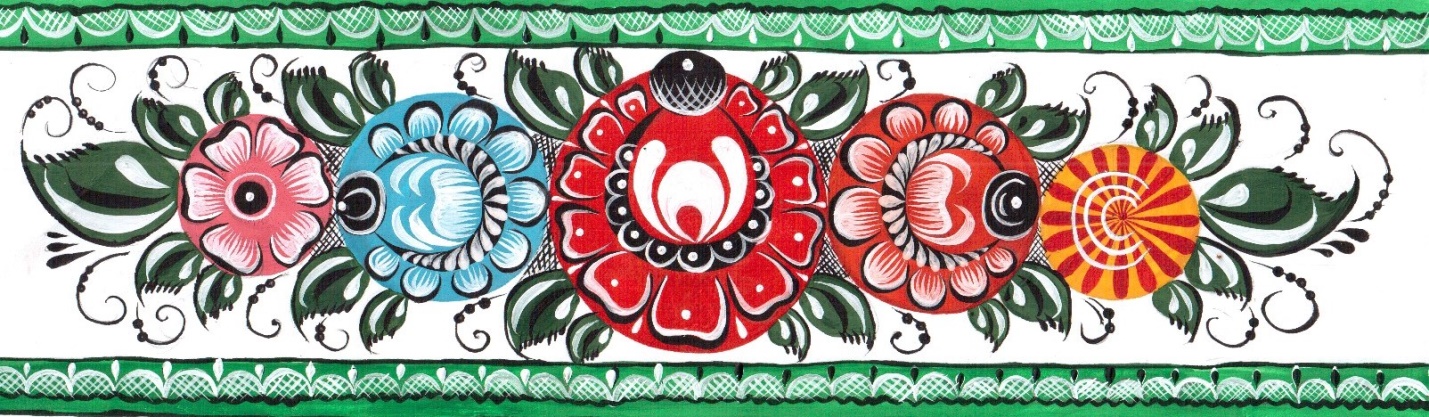 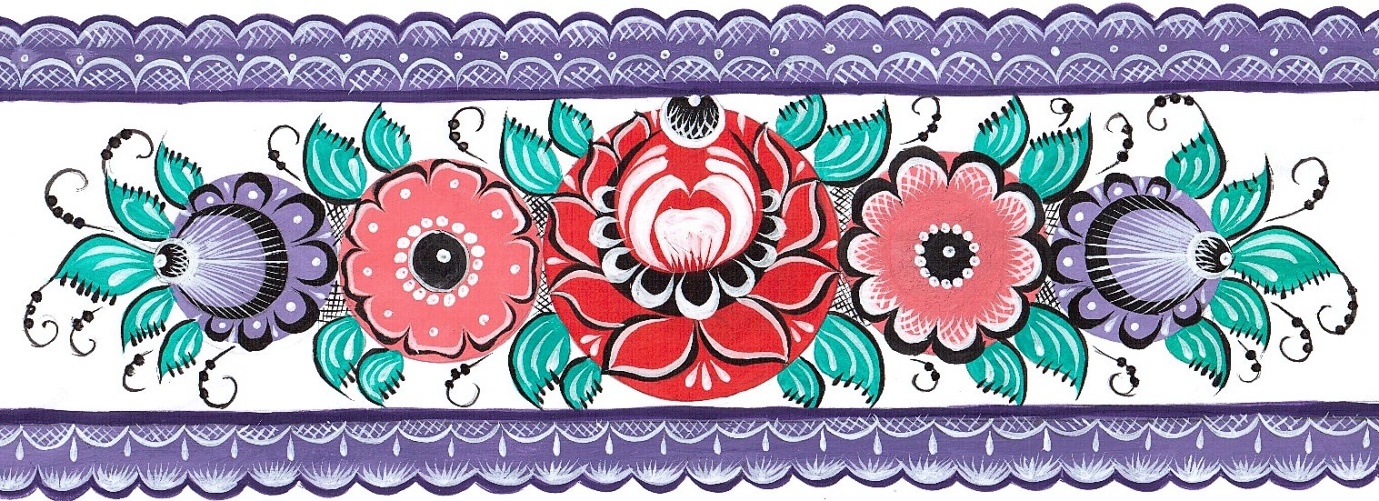 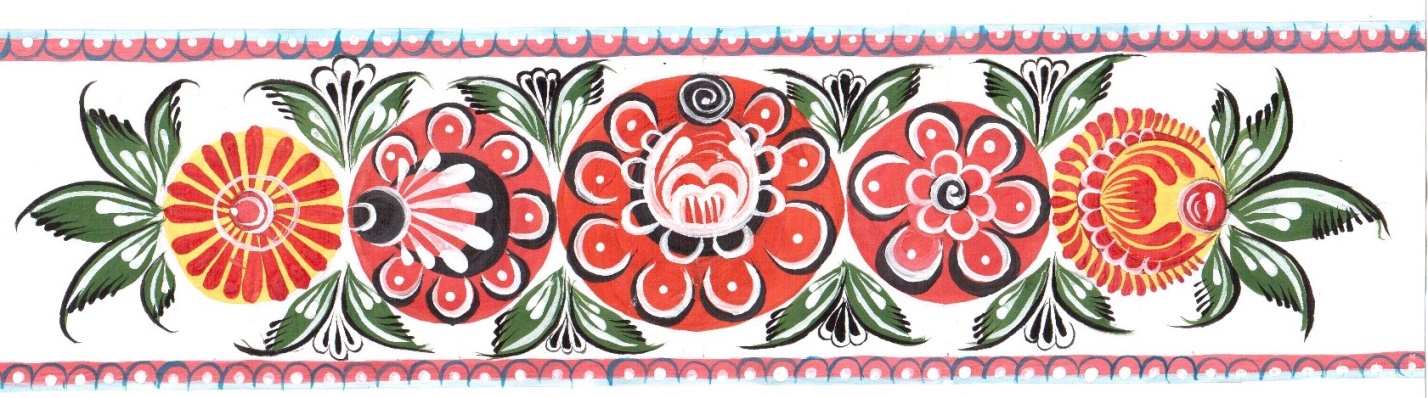 